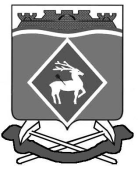 РОССИЙСКАЯ ФЕДЕРАЦИЯРОСТОВСКАЯ ОБЛАСТЬБЕЛОКАЛИТВИНСКИЙ РАЙОНМУНИЦИПАЛЬНОЕ ОБРАЗОВАНИЕ«ЛИТВИНОВСКОЕ СЕЛЬСКОЕ ПОСЕЛЕНИЕ»СОБРАНИЕ ДЕПУТАТОВ ЛИТВИНОВСКОГО СЕЛЬСКОГО ПОСЕЛЕНИЯРЕШЕНИЕ О внесении изменений в решение Собрания депутатов Литвиновского сельского поселения от 30.08.2016 № 112В соответствии ст. 7 Федерального закона от 01.04.2019 №48, Федеральным законом от 31.07.2020 № 268-ФЗ, статьи 37 Федерального закона от 06.10.2003 № 131-ФЗ «Об общих принципах организации местного самоуправления в Российской Федерации», Собрание депутатов Литвиновского сельского поселения,РЕШИЛО:1. Внести в решение Собрания депутатов Литвиновского сельского поселения от 30.08.2016 № 112  «О порядке проведения конкурса на должность главы Администрации Литвиновского сельского поселения» следующие изменения:Изложить п. 3 ч. 3 Порядка проведения конкурса на должность главы Администрации Литвиновского сельского поселения в новой редакции:«3.  Для участия в конкурсе гражданин представляет следующие документы:заявление о допуске к участию в конкурсе по форме согласно приложению № 1 к настоящему порядку;собственноручно заполненную и подписанную анкету по форме, установленной уполномоченным Правительством Российской Федерации федеральным органом исполнительной власти;копию паспорта;копию трудовой книжки и (или) сведения о трудовой деятельности (статья 66.1 Трудового кодекса Российской Федерации), за исключением случаев, если трудовой договор заключается впервые; копию документа об образовании;копию документа подтверждающего регистрацию в системе индивидуального (персонифицированного) учета на бумажном носителе или в форме электронного документа; копию свидетельства о постановке физического лица на учет в налоговом органе по месту жительства на территории Российской Федерации;копии документов воинского учета – для граждан, пребывающих в запасе, и лиц, подлежащих призыву на военную службу;заключение медицинской организации об отсутствии заболевания, препятствующего поступлению на муниципальную службу;сведения, предусмотренные статьями 15, 151 Федерального закона от 02.03.2007 № 25-ФЗ «О муниципальной службе в Российской Федерации»;анкету по форме № 4, являющейся приложением к Инструкции о порядке допуска должностных лиц и граждан Российской Федерации к государственной тайне, утвержденной постановлением Правительства Российской Федерации от 06.02.2010 № 63;медицинскую справку об отсутствии медицинских противопоказаний для работы со сведениями, составляющими государственную тайну, по форме, утвержденной приказом Министерства здравоохранения и социального развития Российской Федерации от 26.08.2011 № 989н.»2. Настоящее решение вступает в силу со дня его официального опубликования.Председатель Собрания депутатов -глава Литвиновского  сельского поселения                                         П.И. Пузанов31 мая 2021 года             № 133                 с. Литвиновка